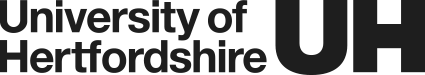 Immigration History Questionnaire Please note that we will be unable to issue you with an unconditional offer until you have completed and returned this form. The information provided below will also enable us to determine if we can issue you with a Confirmation of Acceptance for Studies (CAS).  Student Name: ______________________________________Student ID: ______________________Date of Birth:    ______________________________________Have you ever studied previously in the UK?      	Yes  		No  	If yes, please list below any previous study (regardless of the level i.e. English language courses) undertaken in the UK. Please indicate if any courses shared a CAS and/or visa.  If you have previously studied on a Tier 4 or student visa, you must provide a copy of that CAS or offer letter.	We will also require copies of all visas held during those periods of study.Have you ever had a visa refusal for entry to the UK OR any other country? Yes   No  	If ‘Yes’, please state the category of visa which was refused and the reason(s) for the refusal.   We will also require copies of all visa refusals.                 __________________________________________________________________________________________                    ____________________________________________________________________________________________________________________________________________________________________________________			Do you have any pending UK visa applications or appeals?    Yes  		No                      If yes, please provide details, along with any relevant documentation.                                 ________________________________________________________________________________                              ________________________________________________________________________________Have you had any other type of UK visa/leave to remain?           Yes  	         No                      If yes, please provide details, along with any relevant documentation.                           ________________________________________________________________________________                              ________________________________________________________________________________               ________________________________________________________________________________                                   Have you previously attended a UK institution which has had its Tier 4 sponsor licence revoked, or are you currently attending a UK institution that is in the process of having its Tier 4 licence revoked?                                                                                     Yes  	         No                      If yes, please provide details, along with any relevant documentation.                              ________________________________________________________________________________                              ________________________________________________________________________________               ________________________________________________________________________________                                   Student Declaration:I understand that providing false or misleading information can result in the withdrawal of any offer or CAS issued, or in my withdrawal from the course of study, should this be discovered after I have registered with the University.   I also grant permission to the University of Hertfordshire to make enquiries with UK Visas and Immigration (UKVI) which will enable them to confirm my immigration history.  These enquiries are to help determine if I have valid leave here in the UK.Please make sure you have read the Terms and Conditions and the Codes of Practice – Additional Information for Tier 4 applicants or Tier 4 students.1Signed __________________________________			Date ____________________Please return to:International Admissions Team University of Hertfordshire, College Lane Campus, Hatfield, Hertfordshire, AL10 9ABT: + 44 (0)1707 284800		E: admint@herts.ac.uk